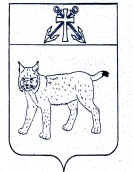 ПРОЕКТ АДМИНИСТРАЦИЯ УСТЬ-КУБИНСКОГО МУНИЦИПАЛЬНОГО ОКРУГАПОСТАНОВЛЕНИЕс. Устьеот                           	№ Об утверждении Порядка осуществления администрацией округа, органами администрации округа и (или) находящимися в их ведении муниципальными казёнными учреждениями округа бюджетных полномочий главных администраторов доходов бюджета округаВ соответствии со статьей 160.1 Бюджетного кодекса Российской Федерации, статьей 42 Устава округа администрация округаПОСТАНОВЛЯЕТ:1. Утвердить прилагаемый Порядок осуществления органами местного самоуправления округа, органами администрации округа и (или) находящимися в их ведении муниципальными казёнными учреждениями округа бюджетных полномочий главных администраторов доходов бюджета округа.2. Признать утратившим силу постановление администрации округа от 11 марта 2021 года № 231 «Об утверждении Порядка осуществления администрацией района, органами администрации района и (или) находящимися в их ведении муниципальными казенными учреждениями района бюджетных полномочий главных администраторов доходов бюджета района».3. Настоящее постановление вступает в силу со дня его официального опубликования.Глава округа	И.В. БыковУтверждёнпостановлением администрации округа от _________ № _____(приложение)ПОРЯДОКосуществления администрацией округа, органами администрации округа и (или) находящимися в их ведении муниципальными казёнными учреждениями округа бюджетных полномочий главных администраторов доходов бюджета округа(далее - Порядок)1. Администрация округа, органы администрации округа и (или) находящиеся в их ведении муниципальные казённые учреждения округа в качестве главных администраторов доходов бюджета округа:1.1. Формируют и утверждают перечень подведомственных им администраторов доходов бюджета округа.1.2. Формируют и представляют в финансовое управление администрации округа в сроки, установленные администрацией округа и финансовым управлением администрации округа, следующие документы:сведения, необходимые для составления проекта бюджета округа с учетом показателей прогнозов социально-экономического развития Усть-Кубинского муниципального округа;прогноз поступлений закрепленных за главным администратором доходов бюджета видов (подвидов) доходов по форме, установленной финансовым управлением администрации округа;аналитические материалы по исполнению бюджета округа на текущий финансовый год в части доходов бюджета округа;сведения, необходимые для составления и ведения кассового плана;бюджетную отчетность главного администратора доходов бюджета округа в порядке и объеме форм бюджетной отчетности, утвержденной Министерством финансов Российской Федерации.1.3. Исполняют полномочия администратора доходов бюджета округа в случаях, установленных законодательством Российской Федерации.2. Главные администраторы доходов бюджета округа в срок не позднее 15 дней до начала очередного финансового года утверждают и доводят до администраторов доходов бюджета округа, находящихся в их ведении, правовые акты, наделяющие их полномочиями администратора доходов бюджета округа, которые должны содержать следующие положения:2.1. Закрепление за подведомственными администраторами доходов бюджета округа источников доходов бюджетов, полномочия по администрированию которых они осуществляют, с указанием нормативных правовых актов Российской Федерации, нормативных правовых актов Вологодской области и Усть-Кубинского муниципального округа, являющихся основанием для администрирования данного вида платежа.2.2. Наделение администраторов доходов бюджета округа в отношении закрепленных за ними источников доходов бюджетов следующими бюджетными полномочиями:начисление, учет и контроль правильности исчисления, полноты и своевременности осуществления платежей в бюджет, пеней и штрафов по ним;взыскание задолженности по платежам в бюджет, пеней и штрафов по ним;принятие решений о возврате излишне уплаченных (взысканных) платежей в бюджет, пеней и штрафов по ним, а также процентов за несвоевременное осуществление такого возврата и процентов, начисленных на излишне взысканные суммы, и представление в Управление Федерального казначейства по Вологодской области (далее - УФК по Вологодской области) платежных документов (заявок на возврат) для осуществления возврата в порядке, установленном Министерством финансов Российской Федерации и Федеральным казначейством;принятие решения о зачете (уточнении) платежей в бюджет округа и представление соответствующего уведомления в УФК по Вологодской области;предоставление информации, необходимой для уплаты денежных средств физическими и юридическими лицами за государственные и муниципальные услуги, а также иных платежей, являющихся источниками формирования доходов бюджетов бюджетной системы Российской Федерации, в Государственную информационную систему о государственных и муниципальных платежах в соответствии с порядком, установленным Федеральным законом от 27 июля 2010 года № 210-ФЗ "Об организации предоставления государственных и муниципальных услуг".2.3. Определение порядка заполнения (составления) и отражения в бюджетном учете первичных документов по администрируемым доходам бюджета округа или указание нормативных правовых актов Российской Федерации, регулирующих данные вопросы.2.4. Определение порядка и сроков сверки данных бюджетного учета администрируемых доходов бюджетов в соответствии с нормативными правовыми актами Российской Федерации.2.5. Определение порядка действий администраторов доходов бюджета округа при уточнении невыясненных поступлений в соответствии с нормативными правовыми актами Российской Федерации, в том числе нормативными правовыми актами Министерства финансов Российской Федерации.2.6. Определение порядка действий администраторов доходов бюджетов при принудительном взыскании администраторами доходов бюджета округа с плательщика платежей в бюджет округа, пеней и штрафов по ним через судебные органы или через судебных приставов в случаях, предусмотренных законодательством Российской Федерации (в том числе определение перечня необходимой для заполнения платежного документа информации, которую требуется довести до суда (мирового судьи) и (или) судебного пристава-исполнителя в соответствии с нормативными правовыми актами Министерства финансов Российской Федерации).2.7. Установление порядка обмена информацией между структурными подразделениями администратора доходов бюджета округа (в том числе обеспечение обмена информацией о принятых администратором доходов бюджета округа финансовых обязательствах и решениях об уточнении (о возврате) платежей в бюджет по формам, предусмотренным в правовом акте по администрированию доходов бюджета).2.8. Определение порядка, форм и сроков представления администратором доходов бюджета округа главному администратору доходов бюджета округа сведений и бюджетной отчетности, необходимых для осуществления полномочий главного администратора доходов бюджета округа.2.9. Определение порядка и сроков представления бюджетной отчетности в финансовое управление администрации округа.3. Администраторы доходов бюджета округа в 2-недельный срок после доведения до них главным администратором доходов бюджета округа, в ведении которого они находятся, порядка осуществления полномочий администратора доходов бюджета представляют в УФК по Вологодской области заверенную копию правового акта, наделяющего их полномочиями администратора доходов бюджета округа, документы на открытие лицевого счета администратора доходов бюджета округа по перечню, установленному Федеральным казначейством, и заключают договор об обмене электронными документами.